Перечень работ по текущему  ремонту общего имущества многоквартирного дома 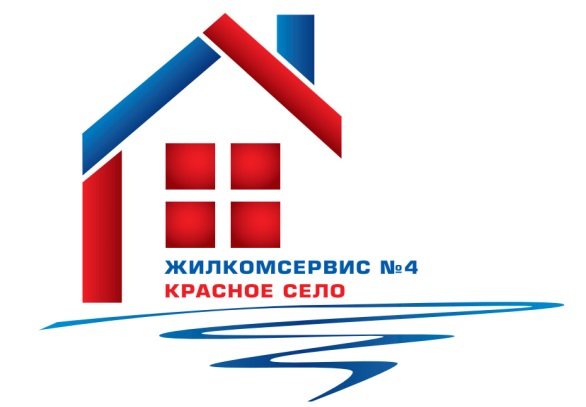 на 2016годАдрес:                           Гатчинское ш., дом 13, к.1№ п/пНаименование работ № п/пНаименование работ 1Аварийно-восстановительные работы2Ремонт системы Ц.О. в подвале3Подготовка дома к зимнему периоду4Установка пластиковых окон (1, 7 парадные)